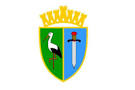 SISAČKO-MOSLAVAČKA ŽUPANIJA  P R I J A V Aza prikupljanja uzoraka vina sorte Škrlet za manifestaciju “Županov pehar 2019. godine”				     P R O F E S I O N A L C I        POTPIS I PEČAT NATJECATELJANAZIV PROIZVOĐAČA:(IME I PREZIME/NAZIV VINARIJE/OPG)ULICA I KUĆNI BROJ:POŠTA I MJESTO:GRAD/ OPĆINA:TELEFON:E- MAIL:E- MAIL:PROIZVODI LI VINO ZA TRŽIŠTE (zaokruži):DA          NENENEVINOGRADARSKA PODREGIJA:VINOGORJE:ŠIFRA (broj) KOJA ZAMJENJUJE OSOBNE PODATKE:NATJECANJE ZA NAJBOLJU ETIKETU (zaokruži):DADANENEDATUM PRIJEMA: